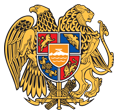 ՀԱՅԱՍՏԱՆԻ ՀԱՆՐԱՊԵՏՈՒԹՅՈՒՆ 
ԼՈՌՈՒ ՄԱՐԶ
ՏԱՇԻՐ ՔԱՂԱՔԱՅԻՆ ՀԱՄԱՅՆՔ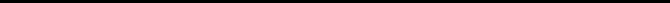 ԱՐՁԱՆԱԳՐՈՒԹՅՈՒՆ N 10
ԱՎԱԳԱՆՈՒ ՀԵՐԹԱԿԱՆ ՆԻՍՏԻՀամայնքի ավագանու նիստին ներկա էին ավագանու 11 անդամներ:Բացակա էին` Կարեն Բաղդասարյանը, Վահրամ Բեզոյանը, Անդրանիկ Գալստյանը, Արթուր ՊողոսյանըՀամայնքի ղեկավարի հրավերով ավագանու նիստին մասնակցում էին`
Նաթելլա Մուրադյան, Սլավիկ ԱնախասյանՆիստը վարում էր  համայնքի ղեկավարի տեղակալ` Նորայր ԲաղդասարյանըՆիստը արձանագրում էր աշխատակազմի քարտուղար` Նունե ՍոլոյանըՈրոշումն ընդունված է. /կցվում է որոշում N 92-Ա/Որոշումն ընդունված է. /կցվում է որոշում N 95-Ա/Լսեցին
ՀԱՅԱՍՏԱՆԻ ՀԱՆՐԱՊԵՏՈՒԹՅԱՆ ԼՈՌՈՒ ՄԱՐԶԻ ՏԱՇԻՐ ՀԱՄԱՅՆՔԻ ՍԵՓԱԿԱՆՈՒԹՅԱՆԸ ՊԱՏԿԱՆՈՂ ԳՈՒՅՔԸ &lt;&lt;ԿԱԹՆԱՌԱՏԻ ՄԻՋՆԱԿԱՐԳ ԴՊՐՈՑ &gt;&gt; ՊԵՏԱԿԱՆ ՈՉ ԱՌԵՎՏՐԱՅԻՆ ԿԱԶՄԱԿԵՐՊՈՒԹՅԱՆԸ ԱՆԺԱՄԿԵՏ ԵՎ ԱՆՀԱՏՈՒՅՑ ՕԳՏԱԳՈՐԾՄԱՆ ԻՐԱՎՈՒՆՔՈՎ ՏՐԱՄԱԴՐԵԼՈՒ ՄԱՍԻՆ /Զեկ. ՍԼԱՎԻԿ ԱՆԱԽԱՍՅԱՆ/       Ղեկավարվելով <<Տեղականինքնակառավարմանմասին>> ՀՀօրենքի 18-րդհոդվածի 1–ինմասի 21-րդկետով, ՀայաստանիՀանրապետությանքաղաքացիականօրենսգրքի36-րդգլխիդրույթներով` Տաշիրհամայնքիավագանինորոշումէ՝1. Կանոնադրական նպատակներին համապատասխան օգտագործելու և տիրապետելու նպատակով` Հայաստանի Հանրապետության Լոռու մարզի Տաշիր համայնքին սեփականության իրավունքով պատկանող Կաթնառատ բնակավայրում գտնվող Հրապարակ թիվ 1 հասցեի 329,7 քմ մակերեսով անշարժ գույքը (անշարժ գույքի նկատմամբ իրավունքների պետական գրանցման վկայական N2727933) և նրա սպասարման համար անհրաժեշտ 0,0525հա մակերեսով հողամասը անժամկետ, անհատույց օգտագործման իրավունքով տրամադրել «Կաթնառատի միջնակարգ դպրոց» պետական ոչ առևտրային կազմակերպությանը:2. Կանոնադրական նպատակներին համապատասխան օգտագործելու և տիրապետելու նպատակով`  Հայաստանի Հանրապետության Լոռու մարզի Տաշիր համայնքին սեփականության իրավունքով պատկանող Կաթնառատ բնակավայրում գտնվող Հրապարակ թիվ 6 հասցեի 12,4 քմ ընդհանուր մակերեսով թիվ 3-րդ, 18,9քմ ընդհանուր մակերեսով թիվ 4-րդ, 22,4 քմ ընդհանուր մակերեսով թիվ 5-րդ, 19,4քմ ընդհանուր մակերեսով թիվ 6-րդ և 18,8 քմ ընդհանուր մակերեսով թիվ 7-րդ, 37,5քմ ընդհանուր մակերեսով սենյակները (անշարժ գույքի նկատմամբ իրավունքների պետական գրանցման վկայական N2727934) անժամկետ, անհատույց օգտագործման իրավունքով տրամադրել «Կաթնառատի միջնակարգ դպրոց» պետական ոչ առևտրային կազմակերպությանը:3.Համայնքի ղեկավարին՝ ապահովել սույն որոշումից բխող անհրաժեշտ գործառույթների իրականացումը4. Սույն որոշումն ուժի մեջ է մտնում ընդունման հաջորդ օրվանից:Որոշումն ընդունված է. /կցվում է որոշում N 96-Ա/
Համայնքի ղեկավարի տեղակալ

ՆՈՐԱՅՐ ԲԱՂԴԱՍԱՐՅԱՆ________________Նիստն արձանագրեց`  Նունե Սոլոյանը _________________________________ք. Տաշիր  12/15/2018Կողմ-11Դեմ-0Ձեռնպահ-0Կողմ-11Դեմ-0Ձեռնպահ-0Կողմ-10Դեմ-0Ձեռնպահ-1 Ավագանու անդամներՍԱՄՎԵԼ ԱՎԵՏԻՍՅԱՆՄԻՇԱ ԲԱՂԴԱՍԱՐՅԱՆՎԻԳԵՆ ԳՐԻԳՈՐՅԱՆՍԱՐԳԻՍ ՀԱՐՈՒԹՅՈՒՆՅԱՆՀԱՅԿ ՄԱՐԴՈՅԱՆՍՈՒՍԱՆ ՄԱՐԴՈՅԱՆԱՐԱ ՅԱՎՐՈՒՄՅԱՆՀԱՅԿԱՆՈՒՇ ՌԵՎԱԶՅԱՆԷԴՈՒԱՐԴ ՍՈՂՈՅԱՆՆՈՐԻԿ ՎԵԼԻՑՅԱՆՔԵՐՈԲ ՏՈՄԵՐՅԱՆ